WHA Capital Area Ob/Gyn 3D/4D Ultrasounds	Check on me:			7-14 weeks				$50.00		2D, 3D/4D glimpse to see baby move and hear heartbeat						10 minutes	Gender Reveal:		15-25 weeks				$80.00		Gender in 2D, 3D/4D glimpse, CD, email and 2 B&W pictures						15 minutes	See who I look like:		26-32 weeks				$150.00		2D/3D/4D CD, email and 5 B&W pictures and mini videos						30 minutesPlease call 919.781.7450 to schedule.Raleigh-Every Tuesday from 3:30 pm-4:00 pmCary-Every Wednesday from 3:30 pm-4:00 pm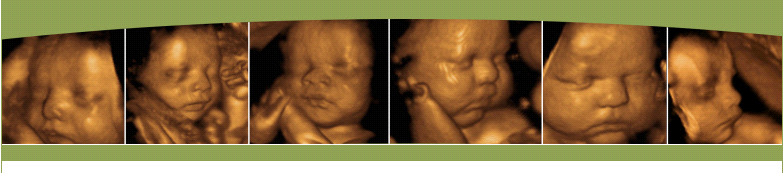 